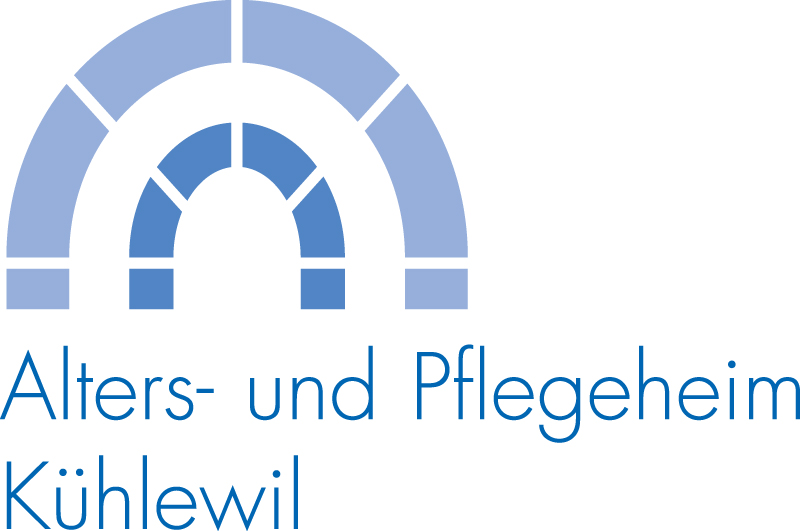 	Angehörige oder allfällige gesetzliche VertretungPersonalien	(Kontaktadresse, 1. Bezugsperson)Grund der Anmeldung:		Ort, Datum:	Unterschrift Interessent/in od. gesetzliche Vertretung:AnmeldeformularName, Vorname		Adresse		Plz Ort		Telefon-NummerNameGeburtsdatumVornameGeburtsortStrasseHeimatort / KantonPlz, OrtWohnsitzgemeindeTelefon-NummerAHV-NummerNatel / e-MailZivilstandVerwandtschaftsgradKonfessionBeistandschaftBerufBegleit-,Vertretungs-, Mitwirkungs-,umfassende BeistandschaftBegleit-,Vertretungs-, Mitwirkungs-,umfassende BeistandschaftKrankenkasseWeitere Angehörige und BezugspersonenWeitere Angehörige und BezugspersonenMitglied-Nr. Krankenk.NameNamen des VatersVornameNamen der MutterStrasseLedigname MutterPlz, OrtNamen EhepartnerTelefon-NummerGeburtstag EhepartnerNatel / e-MailVerwandtschaftsgradFerienbett / temporärer Aufenthalt gewünscht vom:  		bis:  	Eintrittsterminsobald als möglichKontaktadresseInteressent/in selberAnmeldung vorsorglichAngehörigeerst bei Pflegebedürftigkeitgesetzliche Vertretung